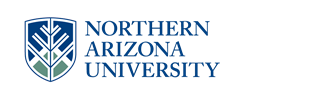 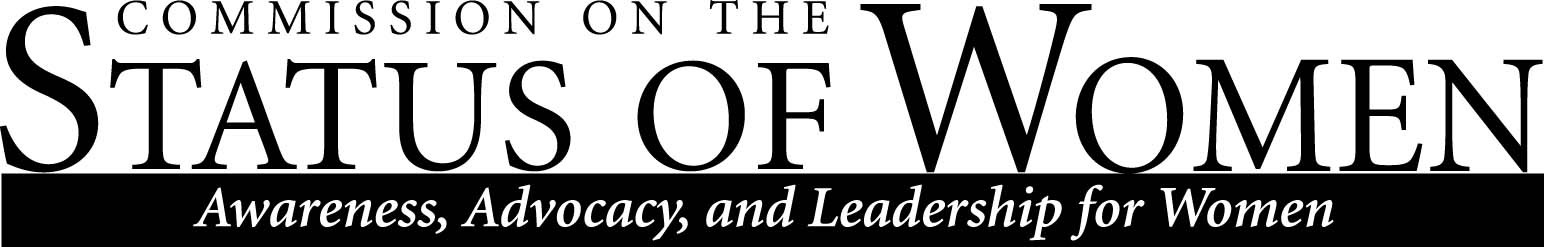 Monday, November 2nd, 201512:00 – 1:30 p.m.Babbitt Administration Center, Room 206Meeting MinutesMembers PresentAndrea Houchard, andrea.houchard@nau.edu, philosophy Heidi Feigenbaum, heidi.feignbaum@nau.edu, mechanical engineering Maggie Vanderberg, maggie.vanderberg@nau.edu, CS/EE Jaime Baxter, jaime.baxter@nau.edu, EAO Sharon Gorman, sharon.gorman@nau.edu, ELCMeredith Heller, meredith.heller@nau.edu, WGS Dan Kain, daniel.kain@nau.edu, office of the provost Pam Powell, pamela.powell@nau.edu, teaching and learningDavid Camacho, david.camacho@nau.edu, office of the presidentJaimie Paul, jamie.paul@nau.edu, career developmentArturo Magana, am838@nau.edu, anthropologyWelcome and IntroductionsMeeting called to order at 12:02 by Heidi Feigenbaum. AnnouncementsNo new announcements. Seeking New Co-ChairAndrea will step down from co-chair position at the end of fall semester. Andrea stated non-tenure track professors do not receive credit on SOE, that there is a notable difference in status and rank between tenure and non-tenured professors, even though they carry out the same work. Heidi opened discussion to the commissioners present. Heidi asked if anyone is willing to serve as a new co-chair. Commissioners elected Sharon Gorman as the new co-chair. Sharon will serve as co-chair along with Andrea and Heidi for remainder of the fall semester. Then, in the Spring semester, Sharon and Heidi will serve as co-chairs. Report from Welcome Brunch The welcome brunch allowed CSW members to make good connections with the community—ASWI. The provost attended and introduced himself. Someone suggested next year CSW should hold welcome brunch during work hours, like a Friday afternoon closer to the start of the fall semester. If held during work hours, commissioners expect more people to attend meeting. Commissioners discussed Productive Beginnings Conference. David Camacho stated he will provide CSW with a commission banner. Results from Diversity Symposium Facilities and development sponsored symposium, at the urging of the Commission of Ethnic Diversity. Discussion topics: unpaid labor, accessibility, equity, awareness. David asked commissioners if they have any ideas for faculty development. Non-tenure track: promotion process and negotiation. COFS document: https://nau.edu/Equity-and-Access/_Forms/Conditions-of-Faculty-Service/Gender inequality. David said to commissioners that he and Dan Kain are researching unconscious bias at the university, as per provost suggestion. Request for Information: Lecturers, Senior Lectures, by GenderCommissioners requested pay/salary information—any information not on the budget book is not publically available. Commissioners requested more data on gender/degree and pay, along with more transparency. Dan will research and present findings at next CSW meeting. Report on NSF Advance GrantLetter of intent is due Friday. Grant focuses on women in STEM fields. Commissioners discussed role models and peer mentors, and identifying women/resources. Independent group: attempt to help NAU faculty/staff negotiate salaries, child policies, etc. Grant workBackup childcareBabysitting networkWebsite network—but issues of liability surface. Active recruiting Women are taxed to serve on hiring committees—this is not the best way to establish diversity in the academy. A lot of other schools hire recruitment teams, not NAU. Need a more active recruitment process, more creativity. Having low $ creates a problem when recruiting. Reports from CommitteesOut of timeDannielle will email information. Arturo Magana will email a survey concerning next meeting location. David wants CSW to set out a clear set of goals—strategic planning. 